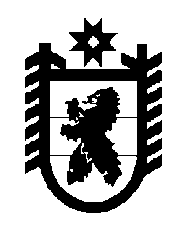 Российская Федерация Республика Карелия    УКАЗГЛАВЫ РЕСПУБЛИКИ КАРЕЛИЯО Министре строительства, жилищно-коммунального хозяйства 
и энергетики Республики Карелия В соответствии с пунктом 10 статьи 51 Конституции Республики Карелия назначить с 27 ноября 2015 года Матвиеца Дмитрия Сергеевича Министром строительства, жилищно-коммунального хозяйства и энергетики Республики Карелия.          Глава Республики  Карелия                                                               А.П. Худилайненг. Петрозаводск27 ноября 2015 года№ 116